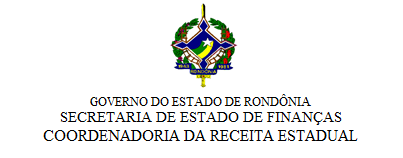 INSTRUÇÃO NORMATIVA N. 011/2019/GAB/CRE. Porto Velho, 19 de junho de 2019. Publicada no DOE nº 117, de 28.06.19.Altera dispositivo da Instrução Normativa 033/2018/GAB/CRE, que instituiu o Manual de Orientações da Escrituração Fiscal Digital para Contribuintes do Estado de Rondônia. O COORDENADOR GERAL DA RECEITA ESTADUAL, no uso de suas atribuições legais; D E T E R M I N AArt. 1º. Passa a vigorar, com a seguinte redação, o item 34 do “Manual de Orientações da Escrituração Fiscal Digital para Contribuintes do Estado de Rondônia”, constante no Anexo Único da Instrução Normativa N. 033/2018/GAB/CRE: 34 – ESCRITURAÇÃO EXTEMPORÂNEA DOS DOCUMENTOS FISCAIS DE SAÍDAOs contribuintes que não realizaram a escrituração dos documentos fiscais de saída de períodos anteriores deverão efetuar o recolhimento dos valores devidos de ICMS por denúncia espontânea, através do Auto Lançamento, instrumento disponibilizado no Portal do Contribuinte.Quanto à escrituração de tais documentos fiscais, os contribuintes deverão adotar o procedimento elencado abaixo. a) Bloco C: Escriturar no registro C100 o documento fiscal com COD_SIT (código de situação do documento) igual a 01 (documento regular extemporâneo) ou 07 (documento complementar extemporâneo).Os demais campos do registro C100 deverão ser informados normalmente, em conformidade com as orientações do Guia Prático e o preceito da fidelidade ao documento fiscal. Os valores relativos ao débito de ICMS serão somados ao campo Débito Especial do registro E110.b) Bloco E: Criar um registro E116 para cada mês de competência, em que houver o recolhimento por denúncia espontânea, preenchendo-o da seguinte forma:Os demais registros deverão ser informados conforme o Guia Prático. Art. 2°. Esta Instrução Normativa entra em vigor na data da sua publicação, com efeitos a partir de 30 de abril de 2019.ANTÔNIO CARLOS ALENCAR DO NASCIMENTOCoordenador Geral da Receita Estadual                                                        VL_OR: VALOR DA OBRIGAÇÃO A RECOLHER, CONSTANTE NO DOCUMENTO FISCALNUM_PROC: 0IND_PROC: 0TXT_COMPL: INFORMAR NÚMERO DA GUIA DE RECOLHIMENTOCOD_REC: 1662 (ICMS DENÚNCIA ESPONTÂNEA)MÊS_REF: INFORMAR MÊS E ANO EM QUE OCORREU O FATO GERADOR 